家庭暴力及性侵害防治全國教師專業工作手冊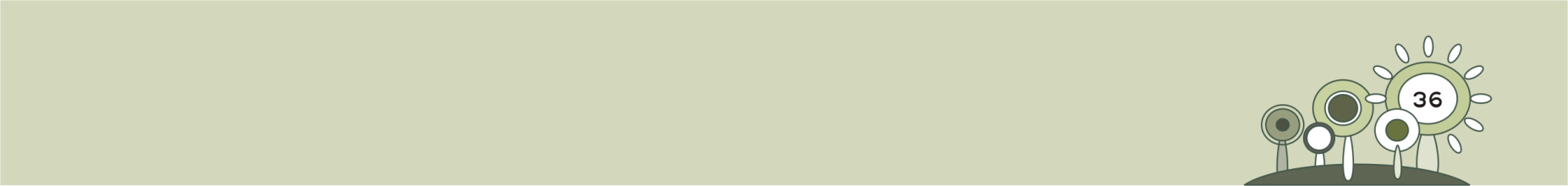 辨  識  篇【使用說明】編輯內容：輔導篇包含「家庭暴力的迷思」、「性侵害的迷思」、「家庭暴力受虐孩子的辨識」及「性侵害被害孩子的辨識」四部分，主要希望破除家庭暴力及性侵害防治工作的迷思，建立學校教育人員對於家庭暴力及性侵害的正確觀念，以及了解受創孩子的身心狀況，希望學校教師能有正確的觀念與處理方式，協助受創孩子身心復健。使用建議：檢視迷思概念：辨識篇列出各項有關於家庭暴力及性侵害的迷思概念，除了提供學校設計相關教學活動參考，更重要的可以提供教師檢視本身對於家庭暴力及性侵害的認知，正確的觀念與態度是推動家庭暴力及性侵害防治工作的第一步。辨識是預防與輔導的關鍵：孩子不幸受到傷害，教師良好的辨識能力能及早伸出援手，有效協助孩子走出困境，本篇介紹了家庭暴力及性侵害受害孩子所可能表現出來的言行舉止與行為反應，教師宜熟讀，並能運用於實際教學現場。配合題庫檢視教學成效：題庫篇主要依據迷思概念與法規設計而成，配合題庫練習，將更能有效檢視教師與學生的認知情形。配合法規了解家暴及性侵害的處理方式：法規篇提供了我國對於兒童及少年保護的相關法規，教育人員宜仔細研讀，更能了解家庭暴力及性侵害防治工作的重要性與學校應有之作為。家庭暴力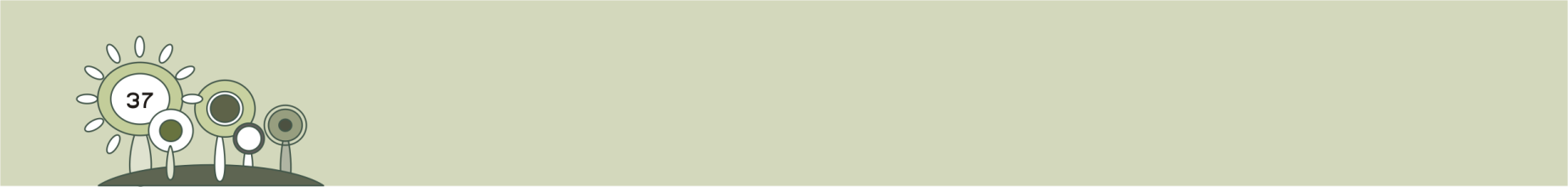 一、何謂家庭暴力家庭暴力一般泛指發生於家庭成員間的暴力虐待行為，包含配偶（如前夫妻、同居人、男女朋友、同性伴侶）、親子、手足、姻親之間的身體、語言、精神及性虐待、經濟控制及財務破壞。如果你有受侵害的事實，不但可以聲請「保護令」來保障你的安全，也可以請相關單位來保障你的權益。二、家庭暴力受虐孩子家庭暴力受虐孩子包含直接受虐及目睹暴力的孩子，目睹兒童指的是在家庭暴力事件中未直接受到暴力，但經常目睹雙親（現在或曾有婚姻關係）之一方對另一方施予虐待的孩子，包括直接或間接目睹虐待行為之十八歲以下兒童少年。三、家庭暴力的迷思◎對家庭暴力本身的迷思◎對受虐婦女的迷思◎對施虐者的迷思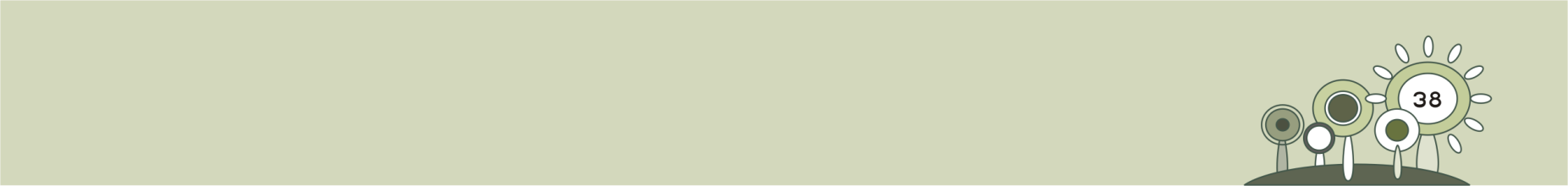 ◎對受虐兒的迷思◎對處理家庭暴力的迷思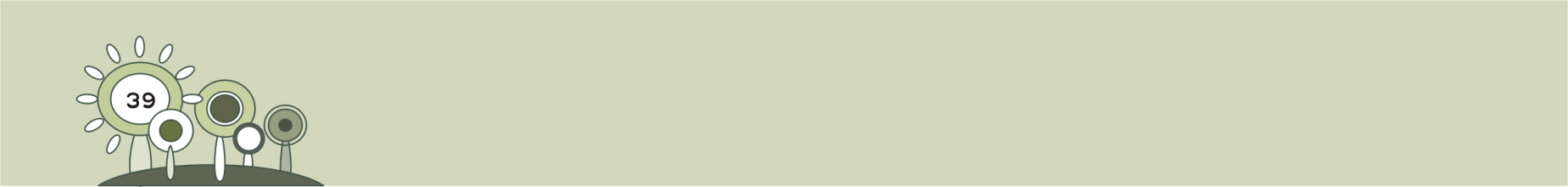 四、家庭暴力受虐孩子的身心狀況及受害指標    家庭暴力為孩子帶來極大的壓力，長期目睹家庭暴力對孩子的影響是多方面的，而孩子也會因為年齡、性別、目睹暴力的經驗、對暴力的解釋與個人如何處理壓力的差異而有不同的反應，包括了：當時反應    害怕哭泣、逃離暴力現場、捲入暴力事件（保護受虐者或自己也遭受暴力）、假裝暴力不存在、自我隔離、黏著覺得可以保護他的家人…。事後反應◎情緒方面：（一）恐懼、焦慮：擔心暴力再度發生、害怕失去父母、不敢表達憤怒的情緒。（二）羞恥：認為只有我家有家庭暴力，覺得丟臉。（三）罪惡感：認為暴力會發生是自己的責任。（四）悲傷：看到家人互相傷害而感到悲傷。（五）無力、無助：因為覺得自己無法改變或阻止暴力的發生，以及沒有人能幫助自己而產生無力及無助感。（六）困惑：為忠誠度問題深感困惑，質疑自己該愛施虐者還是恨他？自己要站在哪一邊？（七）壓抑、隔絕自己的情緒。（八）自我貶低、難以信任別人。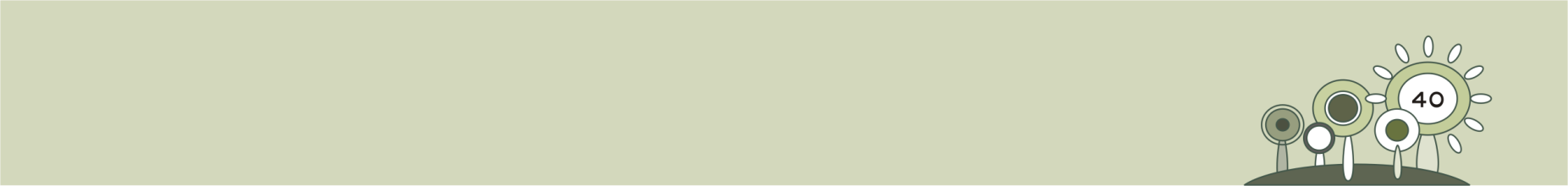 ◎生理方面：（一）身心症狀：頭痛、胃痛。（二）常感到疲倦、想睡。（三）抵抗力弱，容易生病。（四）注意力不易集中。（五）厭食或嗜睡。（六）個人衛生不良。◎行為方面：（一）退縮：因擔心暴露家庭暴力的秘密、自我價值感低而退縮不前。（二）退化：包括分離焦慮、尿床、吸手指、用小小孩的口吻。（三）過度表現：希望自己什麼都是最好的。（四）過度討好、照顧他人：害怕衝突、希望獲得他人的肯定。（五）攻擊、破壞行為：情緒的宣洩、自我放棄、自我傷害、過度自我保護。（六）逃學、逃家。三、長期的影響（一）自我價值感低。（二）人際關係不佳，社交功能低落。（三）學習以暴力的方式解決問題或處理壓力。（四）錯誤而僵化的兩性互動態度，不平等的兩性關係。性侵害何謂性侵害凡是任何涉及性的意涵之行為，均被視為性侵害，嚴重的性侵害行為包括性交、口交、體外射精、性器官接觸、性猥褻，其他輕微的包括展示色情圖片、口語上的性騷擾、強迫觀賞色情影片、不斷撫摸女（男）性身體、窺視等，都屬於性侵害的範圍。基本上，可以依侵犯程度分為五種類型，如施以性嘲弄或動作、不當的碰觸、施以性報酬、施以威脅的性強迫行為，以及強暴等。性侵害的迷思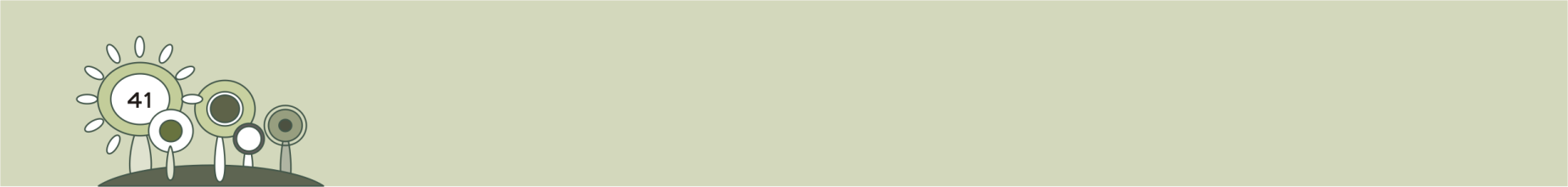 ◎對於性侵害本身的迷思◎對於性侵害被害人的迷思◎對於性侵害加害人迷思性侵害受害兒童的徵兆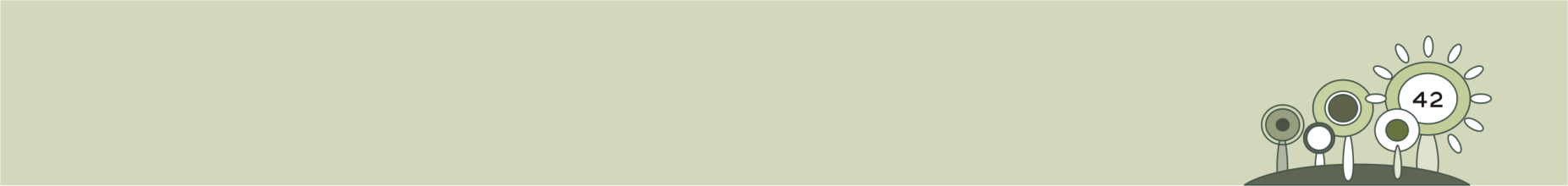 當孩子受性侵害時：－行為、情緒及情感狀態驟然改變，與以前大不相同，言行因而顯得荒謬不可理解。－行為、情緒及情感狀態呈兩極化：極端好動、退縮；學校課業一落千丈，或突飛猛進。－不信任他人：同儕人際不佳，與朋友疏離。－不信任大人：害怕與某些人或成人在一起。－對某些人特別敵視，或特別害怕。－圖畫作品呈現扭曲的自我形象、低自尊心 (如圖畫中扭曲的身體、渺小的自己) ，或者是繪畫中有性的主題。－飲食習慣改變。－睡眠不好，常做惡夢。－常自覺羞恥、無地自容。－對性有過多的了解，比同儕有更多的性知識、性需求及性語言。－主動親近異性或同性，出現性挑逗行為，開始勾引騷擾異性或同性。－開始自慰，過度手淫。－性侵犯同儕或其他年幼的孩子。－做自助援交或自願賣淫。－嘗試自殺或想自殺。－語言中含性器名稱，使用語言性攻擊、性暗示或性騷擾。－對性過度的好奇，常玩性遊戲，以及過多模仿的性行為。－逃家、逃課。－害怕某些特定的地方，特別是與侵害地點類似的環境。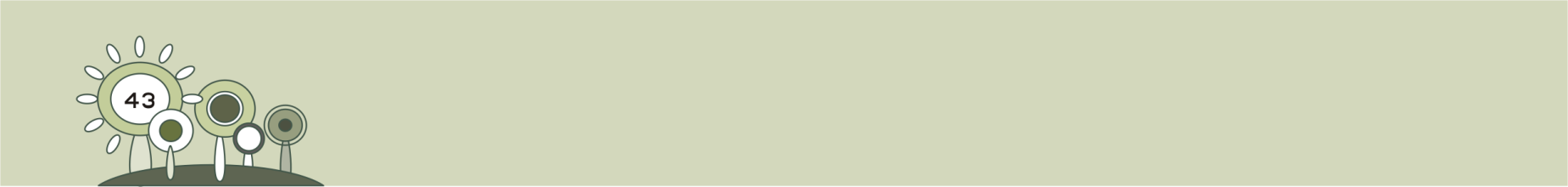 －害怕單獨被留在家裡。－害怕許多東西，如腳步聲、開門聲等，常有無端的恐懼。而且害怕的程度相當深，令人不解。－害怕黑夜。－突然的或明顯的退化行為，如吸手指。－常把身子縮成一團，矇著被子。－進入幻想的生活，常在恍惚的白日夢中。神情恍惚，注意力無法集中。－常說自己有個秘密，不能告訴別人。常認為自己和別人不同，別人無法了解自己。－孤立自己，不願與人接觸。－有突發暴怒的言行，常表現出心煩意亂的樣子。－哭泣、憂傷。－不上體育課或害怕體育課。－體育課身心出現疼痛不適，卻沒有病症。－出現反叛的言行或破壞性的行為。－對人粗暴、無禮或冷漠疏遠。－常有突發衝動的行為或對人尖叫怒吼。－因睡眠不足，在課堂上常打嗑睡，面露倦容。－常眉頭深鎖，彷彿努力要釐清什麼似的。－有犯罪行為或有幻覺、幻聽、幻視。－孩子對過去感興趣的活動不再感興趣，甚至拒絕參與。－孩子失去往日的活潑，整個人變得悶悶不樂、沉默、冷淡。－孩子開始問一些奇怪的問題，如「同性戀的人都會做些什麼？」－因受男性的侵害，孩子開始害怕自己會成為同性戀者。－孩子談到有人對他做一些奇怪的事。－孩子會光著身體或不穿內褲或內衣褲不洗，藏放起來。－孩子會表現出與性交有關的舉止或姿勢。－抗拒身體檢查或其他醫療檢診。－厭食、飲食過量或不願進食。－出現強迫行為，如不斷刷洗身體。－因不安及恐懼躲在衣櫥或其他隱密的角落。－會有不明的金錢或食物來源。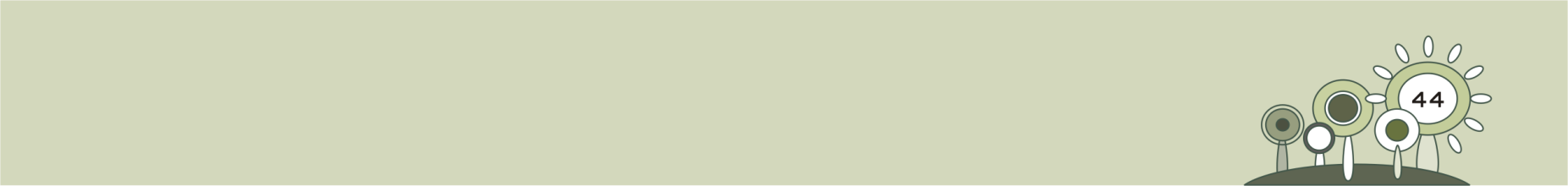 －懷孕。－常跑廁所，且待在裡面很長的時間。－突然會尿床。－會在眾人面前排便。－因下體疼痛無法坐下。－生殖器及其周圍有紅腫或瘀傷、出血、發癢或感染。－兩眼內側瘀青或有受傷痕跡，有抓痕或傷痕。－口腔、臉頰、喉嚨、手或胸部、足部有傷痕。－抱怨下腹部不舒服或生殖器疼痛。－抱怨排尿、排便困難。－衣褲沾有血跡。－抱怨生殖器或肛門會疼痛，感染性病，抱怨腹部不舒服。－醫生診斷生殖器官血腫。－抱怨自己很髒，討厭自己的身體。－明顯的討厭別人接觸他(她)的身體，或過分的想摸別人的身體。【編按】一、以上症狀可能單一出現，也可能合併多項症狀，有些孩子反應強烈明顯，有些孩子隱藏內心的波動，因此，教師發現孩子出現上述症狀，宜進一步詢問孩子發生了什麼事。二、一旦發現孩子有家庭暴力或性侵害情形，教育人員依法應於二十四小時內向各縣市家庭暴力及性侵害防治中心或婦幼保護專線113通報。性侵害高危險群兒童的特徵年幼的孩子：因年幼無知，無法判斷正常或不正常的接觸與關係，因此成為高危險群。孤單的孩子：孤單的孩子常獨自一人，父母在身邊的時間少或與他溝通談心的機會少，因此使他人有機會親近。缺少關愛的孩子：自覺沒人愛的孩子遇到加害者的關懷與注意時，會感到興奮、幸福，而深深被吸引。不被信任的孩子：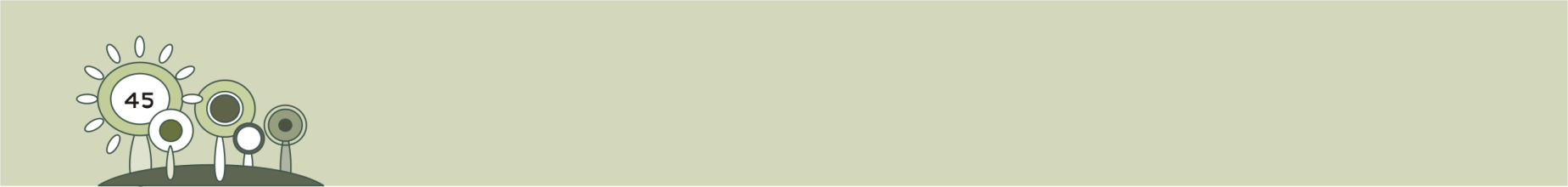 兒童常受人忽略，不被信任，沒有人會重視這種孩子的遭遇或相信他的話。嚴苛權威家庭的孩子：兒童在管教極端嚴苛的家庭成長，父母威權，要求孩子順從聽話，不可違逆、造次。而當不適當要求來臨時，孩子不知如何拒絕。常被責備毒打的孩子：
當孩子做錯事或有問題時，只受到責備與毒打，絲毫沒有寬恕與原諒。造成孩子凡事瞞著父母，親子之間形成一道牆，隔閡彼此。父母極少關心或照顧的孩子：
父母不了解孩子交友狀況及生活內容。孩子自覺在家自己是多餘的、可有可無。心也逐漸與家人疏遠隔閡，建起彼此之間的鴻溝厚牆。不與父母溝通的孩子：父母不與孩子閒談生活家常，使親子喪失溝通管道。有罪惡感的孩子：孩子自卑、在常受人指責情形下，內化成為內心的自責及罪惡感、歉疚感。當他們遭受到不當對待時，他們會接受它，默默承受，認為這是他（她）應得的懲罰。暴力家庭的孩子：
家庭暴力色彩濃厚，長期貶低壓抑孩子的人格及權益，孩子在習慣肢體暴力後，逐漸接受性侵害的暴力。手足被侵害的孩子：兒童的手足若遭家庭亂倫或熟人性侵害，則兒童可能成為下一個目標。急著要討好別人的孩子。急著要別人注意和關愛的孩子。心地善良又沒有心機的孩子，不懂得保護自身安全的孩子。精神疾病及智障的孩子。其他無法做出因應現實情境的正確決定及處理的孩子。零用錢不敷使用的孩子：孩子渴望名牌卻無錢購買。常上網路聊天室的孩子：結交網友，孩子常與網友見面。【附註】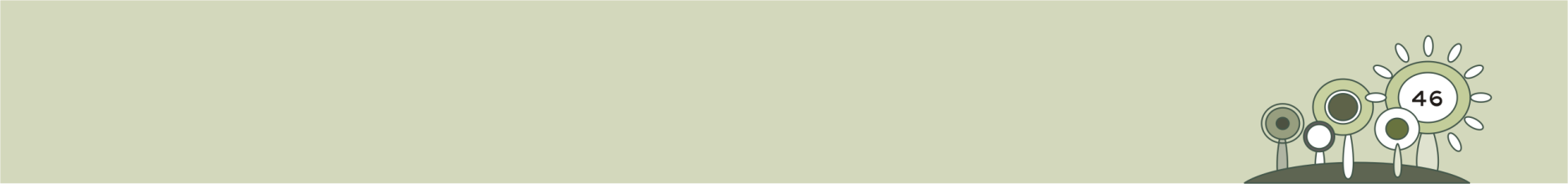 揭開幸福童年的秘密1.為了小孩的健全發展，成人必須尊重和保護他們，認真對待他們、愛他們，並真誠地幫助他們認清所處的世界。2.當小孩的這些致命需求受到阻礙，而他們又為了成人的需要而遭受虐待—成人對他們剝削、打罵、懲罰、利用、控制、忽視、欺騙，卻沒有任何證人作證時，他們的身心完整將永久受到創傷。3.被虐待的小孩後來成為父母之後，將經常把在童年受到的虐待在自己孩子身上進行報復，把他們當作代罪羔羊。只要虐待兒童的行為仍被定義為一種教育方式，它就仍然被社會推崇和認可。可悲的事實是，父母在打罵自己的孩子時實際上是為了逃避自己小時候被父母虐待時內心所產生的情感。4.如果我們正視小孩始終遭受的殘酷虐待，並對這類虐待所產生的影響更敏感，勢必能終止代代相傳、週而復始的暴力行為。5.在童年時期身心完整未受損害的人，即被保護、被尊重、並受到父母坦承對待的人，在青年時期和成年生活中將是聰明、有反應能力、有同情心，並且是高度敏感的人。他們將能享受生活，不會感到有傷害別人或自己的需要。他們會用自己的力量保護自己，不會去攻擊別人。對於比自己弱小的人，包括自己的子女，他們一定會尊重並好好保護，因為這是他們從自身經驗中學到的，而且因為這個知識（而不是對殘酷的經驗）從一開始就儲存在他們體內。由於他們不必背負一生都要無意識逃避早年被恐嚇所形成的命運，因此能在成人生活中，更理智、更積極地應付任何恐懼。	（本頁資料摘取自天下雜誌—幸福童年的秘密乙書）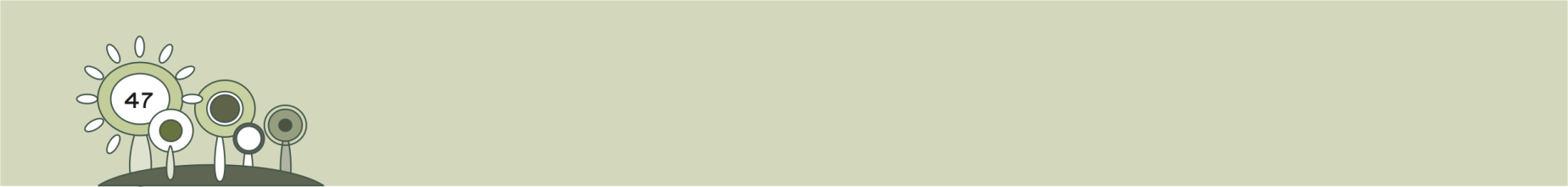 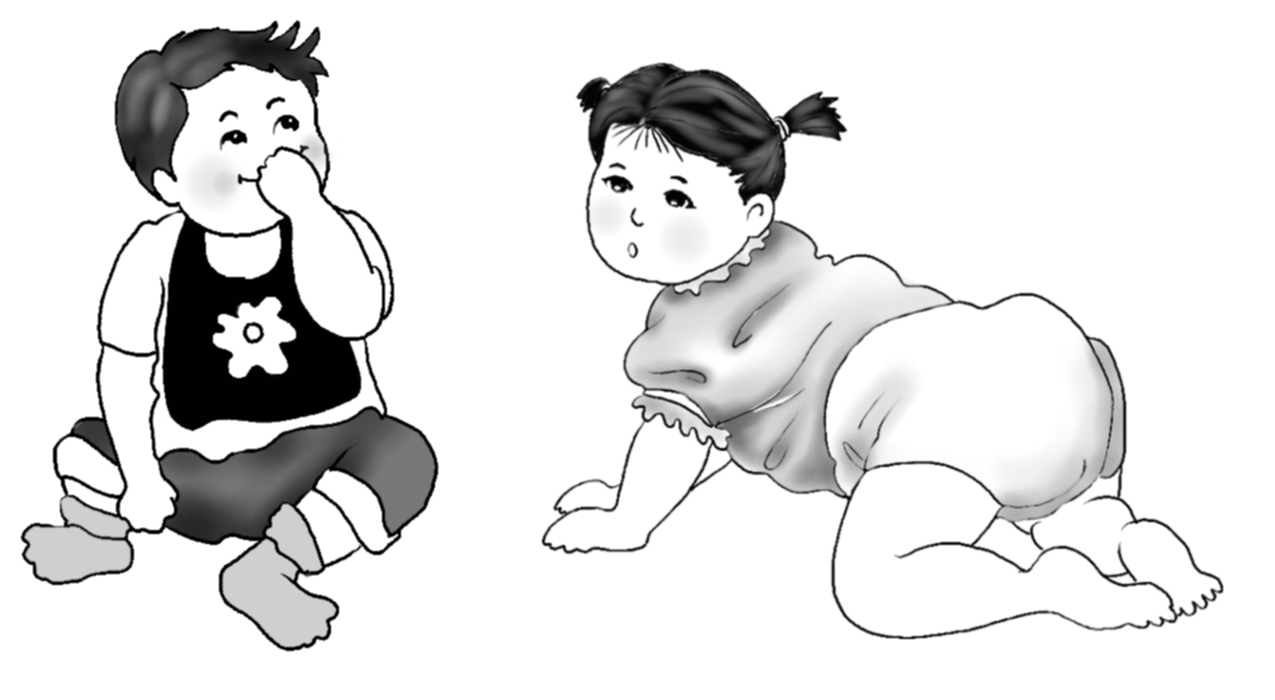 家庭暴力及性侵害防治全國教師專業工作手冊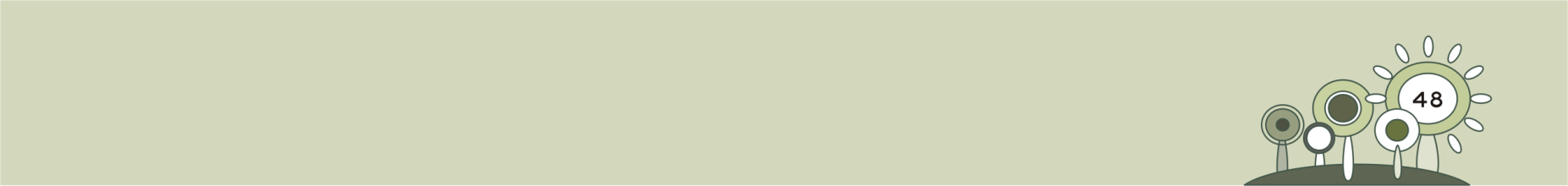 輔  導  篇【使用說明】編輯內容：輔導篇包含「家庭暴力受虐孩子的輔導」及「性侵害被害孩子的輔導」兩部分，主要提出對於受創孩子輔導的基本原則與策略，供學校教師參考，此原則性之技巧適用於初步關懷及預防工作。使用建議：預防為先：配合辨識篇了解家庭暴力及性侵害受害孩子的身心症狀，及受害高危險群孩子的特徵，有效預防永遠勝於事後治療與輔導。（二）關懷與陪伴：孩子不幸受到傷害，教師的態度有時會影響孩子癒合復原的狀況，本篇提供了輔導的基本原則，關懷與陪伴，陪孩子走出生命的寒冬，看見春天的美好。家庭暴力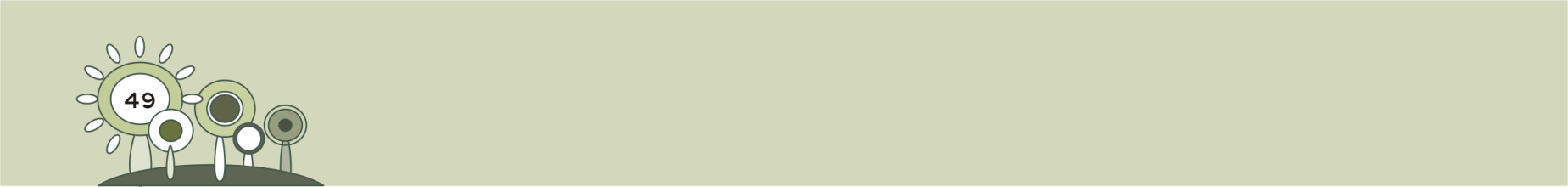 在暴力環境中長大孩子的錯誤認知一、外在世界是不穩定的 二、父母的行為難以預料 三、暴力是解決問題的好方法四、我必須掌控所有的事才好 五、是我的錯造成父母失和 六、人們有時就該被揍七、愛是痛苦的 在暴力中長大的孩子最需要的一、支持、保證和愛護二、可以預期的關係三、親子關係和日常作息的一貫性 四、在關係中，想獲得控制力，應學習如何協調溝通的能力 五、需要別人能敏感於他們的感受，並有必要建立正向的情緒抒解管道受虐孩子的輔導策略一、幫助孩子抒發壓抑的情緒，如憤怒、恐懼、罪惡感等。二、主動關懷孩子，並建立孩子對您的信任感。三、告訴孩子，如果他想說說心裡的煩惱，您會很樂意聽。四、尊重孩子的想法和感覺，不要藉機說教，多聽少說。五、尊重孩子坦露的步調，不要因為心急或好奇而追問暴力的細節。六、告訴孩子有許多小孩跟他有同樣的煩惱，讓他知道他並不孤單。七、肯定孩子的感受，避免不當的樂觀與否定。八、讓孩子了解，父母間的暴力事件不是孩子的錯。九、多肯定孩子，讓孩子覺得自己是個有能力的人。十、讓孩子知道「暴力是沒有藉口的」！不論別人是否犯錯，任何人都可以選擇不用暴力方式解決。十一、當孩子出現暴力行為的時候，以「教導」代替「制止」，讓孩子有機會重新學習適當的行為。十二、尊重孩子的隱私權，未經孩子同意，不擅自透露給同學或其他非相關人員知道（即與處理這事件無關的人員）。性侵害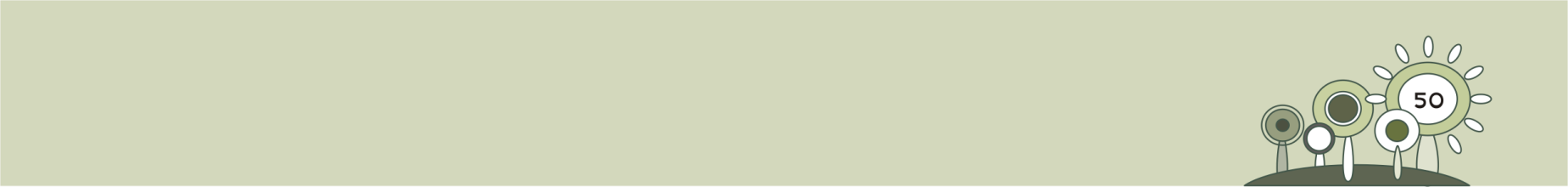 遭受性侵害孩子的復原過程一、震驚否認：孩子的復原過程，由事發後的震驚傷痛帶來的否認，否認這些事發生在自己的身上，覺得一切彷彿在夢中，不是真的。二、自憐悲傷：然而事實俱在，身上的傷與內心的痛，於是孩子起了自憐之心--「為什麼是我？為什麼發生在我身上？為什麼老天不疼我？我是個乖孩子，為什麼我會碰到這麼倒楣的事？」三、憤怒欲報復：但自己所承受的後果一直反覆困擾著孩子，感到非常的憤怒。日子已經不再像從前那樣無憂無慮，快樂平安，現在孩子會害怕人來傷害他，害怕見到同學，不知她們會在背後說些什麼…，孩子的生活一夕之間從天堂墮入了地獄，既憤怒又想報復。四、面對現實，接受它：持久的憤怒也讓孩子面對一個事實：「我要長久這樣生活下去嗎?」每天內心都不得平靜。於是新的決定就悄然竄起。她決定要面對現實：「事情已經發生了，這是事實，但我不能再逃避怨恨過日子了，我的態度要改，生活方式要改。」五、積極找尋解決方法，付諸行動：於是更健康積極的生活態度從此展開。若孩子走得平順，孩子會面對自己身心。事實上，受害孩子的復原過程起伏波折大，有時會進展得平順，但有時受外界人事或內心糾擾情緒的影響，又墜入谷底。有些受害的孩子，與加害者關係情感深厚且愛恨糾纏不清，可能經歷更多的階段流轉，反覆交雜。教師可以如何幫助受害的孩子？一、平靜的聽孩子訴說二、鼓勵孩子說出侵害發生的經過，但不要強迫他（她）詳細交代所有的細節。三、稱讚孩子吐露侵害的勇敢行為。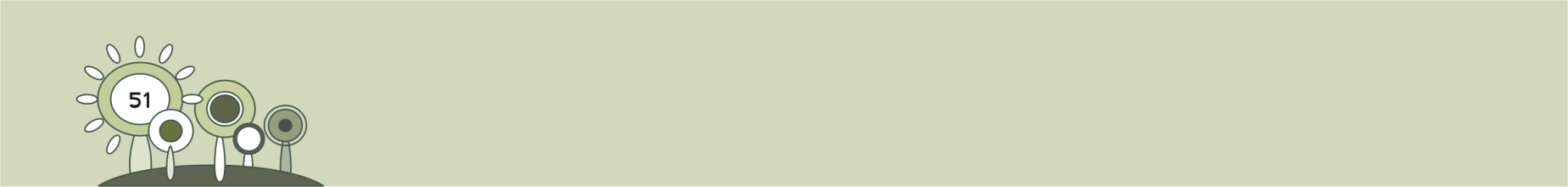 四、確定孩子是安全的，不會再成為受害的對象。五、給孩子希望，讓孩子了解有一群人幫他（她），事情會在大家的努力之下，逐漸變好。六、了解孩子的需求及需要解決的困難，告訴孩子性侵害也發生在其他孩子的身上。了解孩子的罪惡感及自責，明確肯定的傳達「你（妳）沒有錯」的訊息。七、向孩子解釋侵害揭發後，他（她）可能面臨的家人及外界的一些反應，教導其以健康的心態來面對。八、向孩子解釋日後協助他（她）的專業人士，他們所做的事、所扮演的角色。九、告訴孩子接下來進行的工作---醫院檢查、心理諮商等。十、詢問孩子是否有問題或疑惑，是否需要更多資料與解釋？哪些是教師在輔導受害孩子過程中要避免的？一、指責、批評孩子。二、要孩子忘掉侵害，以後不准再向任何人提及。三、不做任何處理，也不通知孩子的家人及相關機構。四、罵孩子說謊，編造出這種惡毒的謠言中傷別人。五、罵加害者是禽獸，做出這種傷天害理的事。六、告訴孩子你會替他（她）守住這個秘密，不會讓任何人知道。七、不進一步調查孩子目前的安危。八、不斷詢問孩子他（她）做錯的地方。九、憤怒激動或哭泣，這樣的表現讓孩子非常不安。性侵害受害孩子的輔導策略一、自我介紹，讓孩子了解你的角色、功能及提供的服務。二、建立支持、同理、溫暖、信任的關係。三、瞭解事情發生的經過，如：持續的時間、侵害方式、造成的傷害等，孩子若不能用語言說出來，則請他們畫下來、用人偶演出來或用沙盤顯示出來。四、評估兒童的人身安全，是否需要寄養安置或保護令。五、評估父母的能力及態度，能否保護孩子免於二度傷害及其他心理創傷。六、同理兒童及家人的感受。七、當孩子告訴你侵害的事情時，你最好的回答：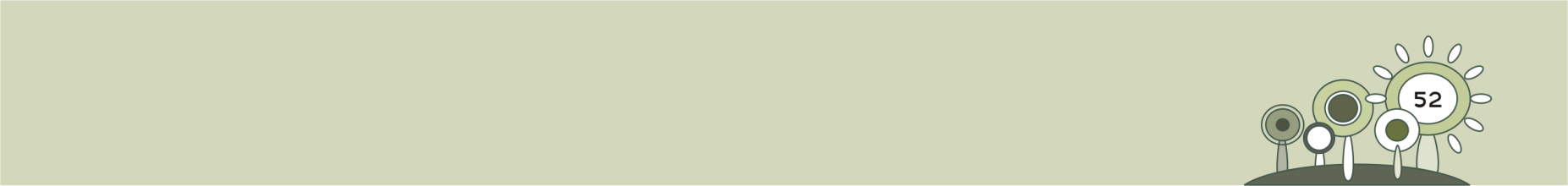 　  沒有人有任何權利，侵犯你的身體。　  你不喜歡的任何身體和性有關的觸摸、言語、行為和姿勢，都可以要求對方立刻停止。八、與其他家長聯繫，查看是否有其他孩子也遭受侵害。家庭暴力與性侵害孩子的輔導技巧一、檢視自己的反應：不要過度反應，如張大嘴巴不能言語或高聲尖叫、放聲大哭等。二、你可以對孩子說：你鼓起相當大的勇氣，才願意把發生的事告訴我，過去發生的事不是你的錯。我需要找些其他人一起來協助你，不讓XXX可以有機會再傷害任何人。他知道他所做的事是不對的，所以才要你不能告訴別人。你很聰明能說出來，讓人知道並且來幫助你。除了我之外，還會有其他的人會來幫忙，他們也曾經幫助過其他被傷害的孩子，他們有經驗，也曾受過這方面的訓練，也會遵守保密的規定，不會讓外面的人知道你的事。三、單獨與孩子晤談，較為客觀：使用開放性問句，而非封閉式問句。封閉式問句如「他欺負你，是不是?」開放式問句如「發生了什麼事?」兒童可能因年齡小，沒有完整的時間、空間概念，而露出困惑的樣子。可使用娃娃屋，讓孩子說出事情發生的地點和情境，或使用輔助娃娃，說出發生過程。孩子可能因為年紀小，無法對事情有完整的描述。可請他畫圖或用偶戲的方式表達。   孩子可能無法告訴你發生的確實日期及侵害持續的時間，也可能沒辦法說出第一次和最後一次侵害的經過。四、不要觸摸孩子，尊重孩子身體的自主權，不要常問「為什麼?」，它隱含著責備。五、不要拿東西給孩子吃，這會被視為賄賂。六、不要逼迫孩子對侵害細節做詳盡完整的描述，當他（她）不願繼續談時，可以轉變話題或結束會談。七、不要引導孩子。八、不要批評孩子。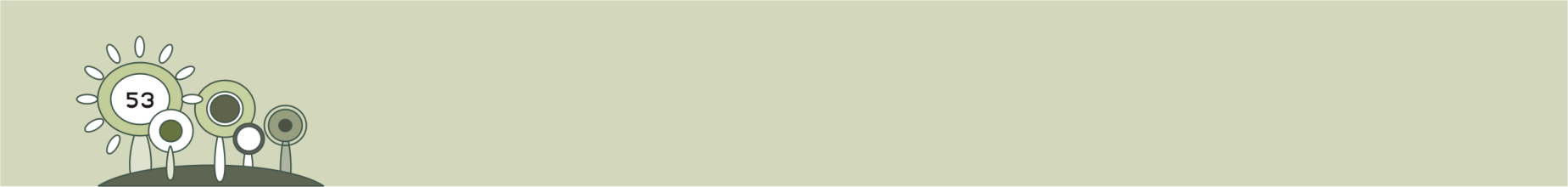 九、不要批評加害者：因為孩子可能對他有情感，這種批評可能會破壞諮商的關係。十、不要批評孩子的父母，這種批評可能會破壞諮商的關係。十一、不要漫不經心，以前談過的內容又重複的問，讓孩子以為輔導老師有失憶症。十二、不要像鸚鵡一樣，一再重複孩子所說的話，但當他聲音很低，講不清楚時，你可以重複他所說的話。十三、不要向孩子做承諾：如「我會要你媽媽做。」只能說：「你很關心這件事，我會和你母親談，之後再告訴你談的結果。」十四、澄清孩子模糊的描述。十五、使用孩子的語言，特別是身體部位的敘述：幫助孩子儘量使用精確的動詞，如「打耳光」、「捏大腿」。十六、儘量使用「如何」、「怎麼做」，收集過程的資訊，「他如何做的?」十七、儘量回答孩子所關心的問題，「你擔心他被關起來後，家裡沒有錢。」十八、真誠明確的告訴孩子他沒有錯。如何處理輔導過程中出現的抗拒抗拒是受輔者一種自然的反應現象。Redl（1966）認為在每一個有效的心理治療當中，抗拒是不可避免的過程。它的存在並不意味受輔者不願接受諮商輔導，事實上它可能是受輔者邁向成長所採取的一種合理、可行的方式。在諮商過程中最常見的抗拒反應有下列三種： 一、沉默 拒絕說話，或象徵性點頭、聳肩等，諮商僅達到最低限度的溝通。 二、敵視的態度 從受輔者的對話中可清楚看出如：「我不願意跟你談，因為這是我的私事」、「如果我不是一定要到這裡來，我就不會來了」。 三、強詞奪理、矯揉造作 這類受輔者通常表現出來的都不是他真實的一面，虛張聲勢，對相反的意見大力抨擊，或過度期望諮商員的承諾。處理抗拒的策略如下： 一、避免自我譴責（self-reproachment） 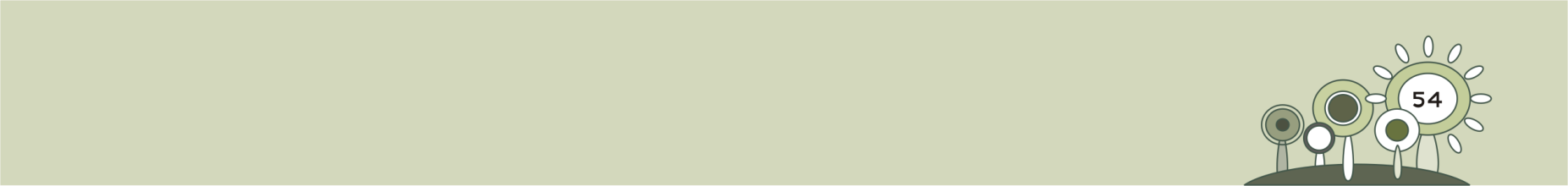 諮商員應該避免不必要的愧疚感，同時認清自我要求過高的完美主義，對諮商的效果不會有太大的幫助。如此，諮商員才能自我肯定，放手去做。 二、諮商員必須經常思索： 受輔者從抗拒中期望得到什麼回報？ 這是否是受輔者特有的行為表達方式？ 他的抗拒是否因我的權威角色而產生？ 他會不會把合作的態度認為是弱者的表現，而穿上抗拒偽衣？ 不管他對我的反抗是以何種方式呈現，我能繼續接納他是一個有價值的人，且確信透過諮商對他有益？ 三、有效反應技術 諮商員以坦承的態度直接處理消極的感受。諮商員可做下列的溝通： 你的感受已被接受並了解。 諮商並不是一個否認消極感受的過程。 諮商也談論心裡的感受。諮商員具有統整的人格，除非人身遭受威脅，否則有能力處理任何形式的抗拒。 諮商員可以體諒受輔者的內在世界，願意以關切、尊重的態度和當事人一起解決問題。讓受輔者了解他有權利表達內心的不滿。 四、適當的使用技術 提供多面的資訊，使受輔者對自己有更多的了解。說明諮商員有能力與信心做進一步的協助。 幫助受輔者澄清抗拒的原因和問題性質。 讓受輔者了解諮商是雙向的溝通，在雙方的努力合作下才能達到目標。 讓受輔者知道諮商的進行有如剝洋蔥的過程，雖有辛辣、難過與不舒適的一面，但也有成長、快樂的一面。 五、自我表達 諮商員應有勇氣在適當時機向受輔者表達內心的感受，使受輔者了解別人對他行為的反應，並進一步和受輔者一起討論尋求解決的方法。(摘自潘正德,1995 諮商理論技術與實務。心理出版社。頁341-349)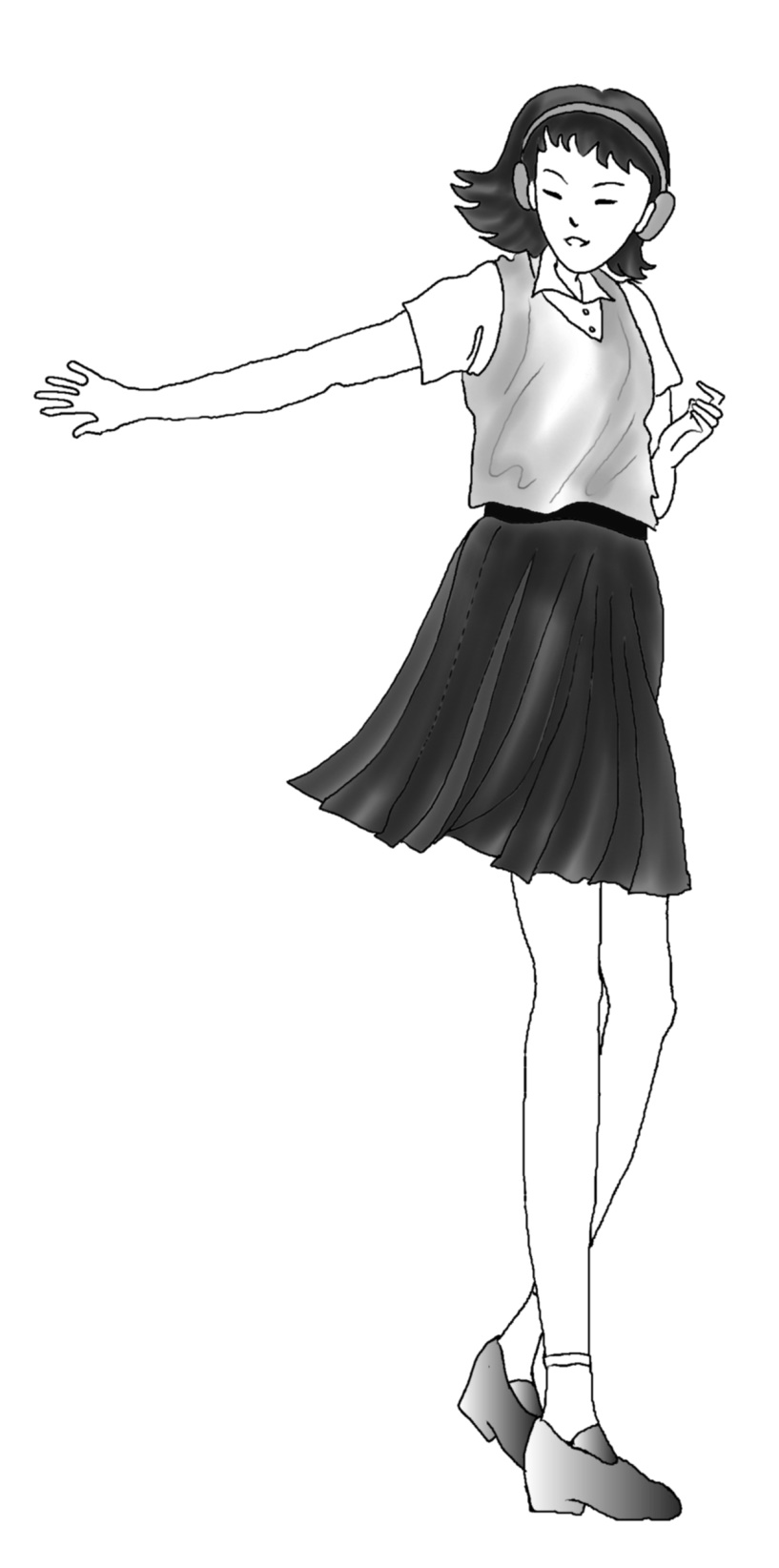 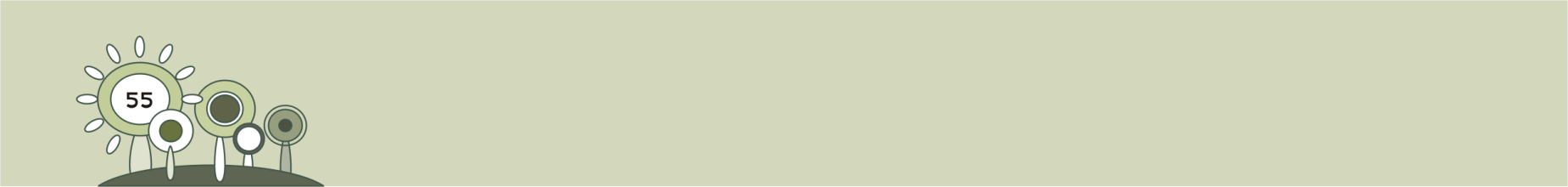 迷  思事  實家庭暴力不會常常發生，即使偶而發生也不會惡化。有太多的家庭暴力因為受害者的個人觀念或社會認為是家務事的狀況下而很少公開，因此實際發生的案件數遠大於報案的數字，而且暴力行為往往是得寸進尺，越演越烈的。只有低收入戶、特定的種族、宗教、教育程度低的人，才會發生家庭暴力。家庭暴力存在於各種經濟、教育、種族、宗教背景的家庭中。酗酒是造成家庭暴力的最大原因。許多施虐者並沒有酗酒的習慣。迷  思事  實受虐婦女不是自己犯錯在先就是有被虐待狂，而且教育程度必然很低。許多受虐婦女長期扮演著委屈求全的好妻子、好母親的角色，而施虐者仍然我行我素。即使受虐者繼續留在婚姻中，也往往是為了孩子、經濟因素或背負了傳統要求「好女人」必須維繫整個家庭的責任等原因，而不得已繼續留在暴力關係中，絕對不是有被虐待狂。另外，受虐婦女的教育程度從小學到博士都有。受虐婦女似乎很神經質，要不就是精神失常。由於遭受暴力的長期壓迫，使得受虐婦女不得不採取一些看似不太尋常的生存方式，究其原因其實是長期的焦慮、恐懼、緊張造成極度的無助、敏感、依賴等心理症狀，進而產生社會適社不良的行為反應。適當的心理輔 導可幫助受虐者重建愉快自主的生活。受虐婦女往往會再選同樣暴力的人作為配偶。只要受虐婦女成功的走出家庭暴力，他們通常會更審慎地選擇下一個伴侶。受虐婦女大可以一走了之，應該不是什麼難事。由於許多受虐婦女抱持著相保守的家庭觀，常一味的認為自己必須為整個家庭健全負完全的責任，再加上缺乏獨立自主的能力，或想要離開但施虐者卻揚言對其不利，因此，受虐婦女常常在真正離家前有許多的掙扎。為了給孩子一個完整的家，即使不堪虐待，也要繼續忍不去。光是目睹暴力，就足以對孩子造成巨創，絕非受益。一個完整而不健全的家，孩子通常只是另一個受害者。迷  思事  實施虐者沒有能力改變或控制自己的暴力行為。只要施虐者願意接受心理諮商或治療，學習新的行為來解決問題是相當可能而且有效的 。施虐者對所有的人，都是暴力相向的。許多施虐者只在家中施暴，在其他的社交場合卻可能是非常溫文有禮，言行都有分寸的人。施虐者有精神病而且對自己的暴力常是樂在其中的。研究已顯示施虐者的身心狀況與常人無異，而在暴行後，施虐者甚至常後悔自己的衝動行為，但若不經過治療，施虐者很難終止其暴力行為。施虐者必然是失敗者，少有成就，而且缺乏愛心、長相凶暴的人。有許多施虐者是醫生、律師、政治家等專業人士，而且長相斯文體面，甚至有時施虐者是相當善體人意，頗有情趣的。迷  思事  實不打不成器，怎麼打都是為孩子好。父母親以教養子女為名，而對子女形成虐待時，已不是為子女好，而往往是因父母不知如何處理其本身的情緒壓力。父母通常會適時控制自己，而不會造成孩子的傷害。當父母為發洩個人情緒壓力而施虐子女時，往往是非理性的行為，有時甚至不能或不願克制自己受虐兒童青少年必然有錯在先，才會被虐。施虐父母的非理性行為與子女的行為無關。迷  思事  實暴力是為了渲洩情緒應該是可以被接受的。學習一種有助於情緒壓力的抒解又不會傷害他人的方法才是治本之道。報警就可以保護受害者。由於長久以來警察常把家庭暴力當做家務事，因此即使受害者報了警，卻得不到重視。夫妻吵架「床頭吵，床尾和」，大事自然會化小，小事也會變成沒事，何必插手 。家庭暴力往往是循環式的發生，不但不會自動終止更會越演越烈，需要專業人員的介入，和長期的努力才能改善。解決家庭暴力的最好方法是在完整的家庭中解決而不是家人分離兩地。家庭暴力問題往往呈現了一個糾結混亂的家庭關係，一段時間的分開，可使置身暴力家庭的人不再掉入舊有的行為模式，而能真正看清問題的根源，並以一種新的認知和有效的方法來處理問題。結婚可以改善一個施虐者的暴力行為。暴力行為往往在婚後更是變本加厲。迷  思事  實只有強暴才算性侵害凡是任何涉及性的意涵之行為，均被設為性侵害，例如：展示色情圖示、口語上的性騷擾、強迫觀賞色情影片、不斷拂拭女（男）身體、窺視都是算性侵害。只有在深夜外出，或是偏僻的空地、暗巷裡，才會發生性侵害。無論任何時間、地點，例如家裡、電梯間、住宅、公園或校園都有可能發生性侵害。性侵害的發生都是臨時起意的。事實上，有的性侵害事件是加害人長時間、有計畫的「預謀事件」。長輩、父母親、親戚、手足不可能對家人進行性侵害。實際上，許多性侵害事件就發生在家庭內。只要是「兩相情願」的性關係，就不算是性侵害。法律保護任何人享有性的自主權，不因彼此熟識、或家人關係，就漠視被害人對自己身體的控制權，以及拒絕他人傷害的權利。迷  思事  實只有發育成熟、穿著暴露的年輕女子才會遭到性侵害。事實上，從六個月大的嬰兒到八十歲的老嫗，都可能成為被害人。只有女性才會遭到性侵害。根據研究顯示，女性雖為高危險群，但男性、小男孩也無法避免遭到性侵害。只要被害人奮力抵抗，就能夠避免性侵害的發生。性侵害的發生常伴隨其他暴力形式：例如誘騙、肢體暴力、名譽威脅、生命威脅、職權威脅等，不是被害人抵抗就一定能夠避免的。遭到性侵害的女性多半具有強烈的性慾，或在不正經的家庭中長大，否則好女孩是不會遇到這種事的。許多被害人是十二歲以下，性發育尚不成熟的女童。此外，任何人、任何家庭出生的子女都有權利拒絕性侵害。被害人會為了某些原因（如報復或獲取利益），謊稱受到性侵害。性侵害對被害人的傷害相當深重，若有被害人蓄意捏造遭到性侵害，所受到的身心壓力更勝於性侵害的控告。迷  思事  實性侵害的加害人都是陌生人。研究發現，許多性侵害事件都是熟識者，甚至利用孩童「叔叔」、「阿姨」的信任來接近孩童，進行性侵害。加害人都是貧窮的、少數民族或是沒有受教育者。事實上，加害人來自各個階層，包括不同社經地位、年齡層、教育程度、種族、收入、行業等。加害人都是行為異常、精神有問題的人。有些加害人在生活方面就和一般人一樣，反而更容易讓人失去戒心。男性因為無法控制性慾，才會以性來侵害女人。性侵害並非起於男性不可遏抑的生理衝動，而是基於發洩情緒壓力所致。加害人都是男性。雖然多數加害人是男性，也有少部分的加害人是女性。